   Singareni Collieries Educational Society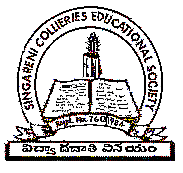 (Regd.No.760/1984)Kothagudem(Post),Khammam Dist. TS.Ph.No.08744-248843NOTIFICATION											Dt.13 -10-2014	The Singareni Collieries Educational Society (SCES) is imparting Education to the children of Employees of Singareni Collieries Company Limited (SCCL) and the children of surrounding habitats spread over in four Districts of Coal Belt Area viz., Khammam, Warangal, Karimnagar and Adilabad through its Educational Institutions since 1975. 	The SCES is being funded by the SCCL. The SCCL is sole and the major coal producing industry in South India to meet the coal needs of industries and power sector.The SCES is offering employment opportunities to the deserving candidates to work in its Organisation by inviting applications as detailed below from  Zone V for appointment on Contract basis.2.	Applications are invited from the local Candidates of Zone V i.e., Districts of Khammam, Warangal, Karimnagar and Adilabad.	The candidates claiming to be local candidates will have to adduce adequate proof of such local candidature. RESERVATION TO LOCAL CANDIDATES:Reservation to the local candidates is applicable as provided in the Rules amended from time to time as in force on the date of notification. The candidates claiming reservation as Local candidates should enclose the required Study certificates (from IV Class to X Class or SSC){see the relevant enclosure-I}ORResidence Certificate in the Proforma (see the relevant enclosure-II) only for those candidates who have not studied in any Educational Institutions as the case may be. Subsequent production of the certificates will NOT be entertained under any circumstances.DEFINITION OF LOCAL CANDIDATE:(i) "LOCAL CANDIDATE" means a candidate for direct recruitment to any post in relation to that Local areas where he/she has studied in Educational Institution(s) for not less than four consecutive academic years prior to and including the year in which he/she appeared for S.S.C or its equivalent examination. If however, he/she has not studied in any educational institution during the above four years period, it is enough if he/she has resided in that area which is claimed as his/her local area during the above said period.(ii) In case the candidate does not fall within the scope of the above it will be considered if he/ she has studied for a period of not less than seven years prior to and inclusive of the year in which he/she has studied for the maximum period out of the said period of seven years AND where the period of his/her study in two or more local areas are equal such local area where he/she has studied last (in such local area) will be taken for determining the local candidature. Similarly, if he/she has not studied during the above said period in any Educational Institution(s) the place of residence during the above period will be taken into consideration and local candidature determined with reference to the maximum period of residence or in the case of equal period where he/she has resided last.(iii)  If the claim for local candidature is based on study, the candidate is                  required to produce a certificate from the Educational Institution(s) where he/she has studied during the said 4/7 year period as prescribed in Enclosure-I. If, however, it is based on residence, a certificate should be submitted as prescribed in Enclosure-II obtained from an officer of the Revenue department not below the rank of a Mandal Revenue Officer in independent charge of a Mandal.(iv)  If, however, a candidate has resided in more than one Mandal during the        relevant four/seven years period but within the same District or Zone as                 the case may be separate certificates from the Mandal Revenue Officers                 exercising jurisdiction have to be obtained in respect of different areas.NOTE:→	Single certificate, whether of study or residence would suffice for enabling the candidate to apply as a "LOCAL CANDIDATE".→	RESIDENCE CERTIFICATE WILL NOT BE ACCEPTED, IF A CANDIDATE HAS STUDIED IN ANY EDUCATIONAL INSTITUTION UPTO S.S.C. OR EQUIVALENT EXAMINATION, SUCH CANDIDATES HAVE TO PRODUCE STUDY CERTIFICATES INVARIABLY. →	THE CANDIDATES, WHO ACQUIRED DEGREE FROM OPEN UNIVERSITIES WITHOUT STUDYING SSC/MATRICULATION OR EQUIVALENT IN EDUCATIONAL INSTITUIONS, HAVE TO SUBMIT                    RESIDENCE CERTIFICATE ONLY.3.	Download the application form and notification from website www.scclmines.com.                      The filled-in applications along with attested  copies of relevant documents and two colour                    passport size photos shall reach  to the General Manager (EDUCATION), Singareni            Collieries Educational Society, UM-14, Writers Basthi, Kothagudem (Post)-507101,           Khammam District, Telangana State on or before  27.10.2014 by 5.00 PM.         Applications received in any  form other than the format prescribed or beyond the above time and date will summarily be rejected without any correspondence thereof.4.	The Contractual appointments are purely on temporary basis and their services are liable to be terminated  if the performance is not satisfactory. 5.      The shortlisted candidates as per eligibility would be called for demo-cum-interview.6.		Age: Maximum 36 years as on 31.08.2014.  Relaxation of 5 years for SC/ST and BCs.7.      Enclosures: Two latest passport size photos along with   Attested Photostat of –				i) Educational qualifications with marks memos				ii) Experience certificate				iii) Social status certificate (caste as the case may be)				iv) Local candidate certificate.8.	No TA/DA will be paid for attending the interview.9.	Original certificates shall be produced at the time of interview.10.		Furnish correct mobile number, e-mail ID and communication address.  No further            correspondence shall be entertained if the furnished information is found incorrect.GM (EDUCATION)/SECRETARYSINGARENI COLLIERIES EDUCATIONAL SOCIETYKOTHAGUDEMAPPLICATION FOR APPOINTMENT  ON CONTRACT BASIS FOR THE POST OF JR. ASSISTANT  IN SINGARENI COLLIERIES EDUCATIONAL SOCIETY- KOTHAGUDEM1. 	Name of the Candidate (in Block Letters)		:   2. 	Father’s/Husband’s Name					:3. 	Date of Birth (as per SSC records)			:       	4. 	a) Qualifications.. Academic and Technical	(from SSC onwards) (Attested Photostat in support of qualifications With marks memos)     	 (b) Higher and Other  QualificationsNote: - The candidates who possess the provisional certificate  at the time of applying 	     	                  itself   shall be eligible to apply.   	    Those who are pursuing higher studies shall not be considered to be possessing                higher qualifications unless possess the provisional or original  certificate as on the                date of submission of application.5. 	Experience :6. 	Community SC/ST/BC-A/B/C/D/E		:          (copy of caste certificate    shall be enclosed)7. 	Name of the Educational Institutions where studied           From Class IV  to X { enclose study certificate/certificate of residence in the                                                prescribed proforma of enclosure I/II}. 8. a) Address for Correspondence with		         Pin Number		         (Write in Block Letters)				:      b)  Mobile Number					:    c)  Land line with STD code    			:    d) Email ID 9. Any Other Information				:	The information furnished above is true and correct to the best of my knowledge and if the information furnished above is found incorrect, I shall be held liable for the consequences thereof:Place:                                         Date:                                                                Signature of the CandidateENCLOSURE-ISCHOOL STUDY CERTIFICATEName of the Student :Father's Name :NOTE: Should be obtained from the Head of Educational Institution(s)Name of the School (s):Town/Village:District:STATION 							Signature of the Head of theDATE: 							Educational Institute(s)With Seal:ENCLOSURE-III - Certificate of Residence(Vide-Sub-Clause (ii) of Clause (a) of para 7 of the Presidential Order)It is hereby certified -(a) that Smt/KumariW/o, D/o _________________________________ appeared for the first time for the Matriculation (S. S. C.) examination in ____________(month) ___________ (year);(b) that she has not studied in any educational institution during the whole/a part of the 4 consecutive academic years ending with the academic year in which she first appeared for the aforesaid examination;(c) that in the 4 years immediately preceding the commencement of the aforesaid examination, she resided in the following place/places namely.Office SealOfficer of the Revenue Department not below the rank of TahsildarStation:Date:Strike off 'whole' 'a part', as the case may be.Sl.No.PostVacancyQualificationRemuneration                  Rs.1Jr. Assistant1OC   Degree in any discipline with Computers as one of the subjects from a recognised University of Indian Union. Experience is preferable.Consolidated Pay of Rs.8,400/-  per monthQualification With group/Branch Name of the Institution and Board/University Total marks Marks Secured% age of Marks securedYear of PassingName of the DegreeName of the Institution    Marks Secured% age of Marks securedYear of PassingBranchSl.No Name of the Organisation & Address with Phone.No Period of Service Period of ServiceTotal Service in Years and monthsReason for leavingReference person address and contact numberSl.No Name of the Organisation & Address with Phone.NoFromToTotal Service in Years and monthsReason for leavingReference person address and contact numberName of the SchoolYear of StudyPlace of study Village/Town/CityDistrict to which it belongsClassName and Place of SchoolDistrictDuration of Study giving month and yearIVVVIVIIVIIIIXX Sl.No.VillageTalukDistrictPeriod1234